PERSON SPECIFICATIONKEY RESULT AREAS ORGANISATIONAL RESPONSIBILITIES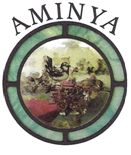 Mid Murray Homes for the Aged IncPOSITION DESCRIPTIONMid Murray Homes for the Aged IncPOSITION DESCRIPTIONMid Murray Homes for the Aged IncPOSITION DESCRIPTIONMid Murray Homes for the Aged IncPOSITION DESCRIPTIONMid Murray Homes for the Aged IncPOSITION DESCRIPTIONMid Murray Homes for the Aged IncPOSITION DESCRIPTIONPosition DetailsPosition DetailsPosition DetailsPosition DetailsNo.1Position Title:	 Position Title:	 Personal Care WorkerEmployment Status: Continuing/Temporary/Casual CasualCasualDivision:Division:Mid Murray Homes for the AgedFTE: Full-time/Part-timeBusiness Unit:Business Unit:Aminya Residential Aged Care ServicesAward /Level or GradeMid Murray Homes for the Aged Incorporated Non- Nursing Employees Enterprise Agreement 2017Aminya EA 2017Aminya EA 2017Reports To:Reports To:In Charge NurseDate Last Reviewed:22 April 202022 April 2020Direct Reports:Direct Reports:NilNilNilNilRelationships Internal:Relationships Internal:This position is required to have effective relationships and communications with all staff and residents.This position is required to have effective relationships and communications with all staff and residents.This position is required to have effective relationships and communications with all staff and residents.This position is required to have effective relationships and communications with all staff and residents.Relationships External:Relationships External:The position interacts and communicates with all stakeholders in the aged care sector and broader service sector including physical and mental health, training and education. This includes liaison with community networks with a range of external agencies, service providers, business authorities and all cultures including homeless and vulnerable sectors of the community.The position interacts and communicates with all stakeholders in the aged care sector and broader service sector including physical and mental health, training and education. This includes liaison with community networks with a range of external agencies, service providers, business authorities and all cultures including homeless and vulnerable sectors of the community.The position interacts and communicates with all stakeholders in the aged care sector and broader service sector including physical and mental health, training and education. This includes liaison with community networks with a range of external agencies, service providers, business authorities and all cultures including homeless and vulnerable sectors of the community.The position interacts and communicates with all stakeholders in the aged care sector and broader service sector including physical and mental health, training and education. This includes liaison with community networks with a range of external agencies, service providers, business authorities and all cultures including homeless and vulnerable sectors of the community. Aminya Values Aminya Values Aminya Values Aminya Values Aminya Values Aminya ValuesVisionMissionPhilosophyOur vision is to be recognised as an organisation which promotes a positive and                                                  innovative environment for our resident’s by ensuring the delivery of high quality care services through consultation and quality managementOur mission is to promote and enhance the quality of life of the residents entrusted to our care. The following statements support our commitment to our mission:Our residents are treated with dignity and respectOur residents feel safe and secure in their homeOur resident’s religious and cultural identity is respected and nurturedOur resident’s sexual expression, sexual orientation and intimate preferences are respected and supportedOur residents receive an appropriate standard of care to meet their individual needs without encroaching on their right to maintain their independence   Our residents are supported to conduct activities that carry an element of risk through consultation and risk mitigation strategiesOur residents’ privacy and confidentiality is upheldOur residents are always treated as individuals; and acknowledged as the experts in their own care.It is our belief that the residents of Aminya should continue to live a fulfilling and purposeful life by maintaining their relationships, preferences, and individuality.It is our hope that each and every resident will consider Aminya to be their home.Our vision is to be recognised as an organisation which promotes a positive and                                                  innovative environment for our resident’s by ensuring the delivery of high quality care services through consultation and quality managementOur mission is to promote and enhance the quality of life of the residents entrusted to our care. The following statements support our commitment to our mission:Our residents are treated with dignity and respectOur residents feel safe and secure in their homeOur resident’s religious and cultural identity is respected and nurturedOur resident’s sexual expression, sexual orientation and intimate preferences are respected and supportedOur residents receive an appropriate standard of care to meet their individual needs without encroaching on their right to maintain their independence   Our residents are supported to conduct activities that carry an element of risk through consultation and risk mitigation strategiesOur residents’ privacy and confidentiality is upheldOur residents are always treated as individuals; and acknowledged as the experts in their own care.It is our belief that the residents of Aminya should continue to live a fulfilling and purposeful life by maintaining their relationships, preferences, and individuality.It is our hope that each and every resident will consider Aminya to be their home.Our vision is to be recognised as an organisation which promotes a positive and                                                  innovative environment for our resident’s by ensuring the delivery of high quality care services through consultation and quality managementOur mission is to promote and enhance the quality of life of the residents entrusted to our care. The following statements support our commitment to our mission:Our residents are treated with dignity and respectOur residents feel safe and secure in their homeOur resident’s religious and cultural identity is respected and nurturedOur resident’s sexual expression, sexual orientation and intimate preferences are respected and supportedOur residents receive an appropriate standard of care to meet their individual needs without encroaching on their right to maintain their independence   Our residents are supported to conduct activities that carry an element of risk through consultation and risk mitigation strategiesOur residents’ privacy and confidentiality is upheldOur residents are always treated as individuals; and acknowledged as the experts in their own care.It is our belief that the residents of Aminya should continue to live a fulfilling and purposeful life by maintaining their relationships, preferences, and individuality.It is our hope that each and every resident will consider Aminya to be their home.Our vision is to be recognised as an organisation which promotes a positive and                                                  innovative environment for our resident’s by ensuring the delivery of high quality care services through consultation and quality managementOur mission is to promote and enhance the quality of life of the residents entrusted to our care. The following statements support our commitment to our mission:Our residents are treated with dignity and respectOur residents feel safe and secure in their homeOur resident’s religious and cultural identity is respected and nurturedOur resident’s sexual expression, sexual orientation and intimate preferences are respected and supportedOur residents receive an appropriate standard of care to meet their individual needs without encroaching on their right to maintain their independence   Our residents are supported to conduct activities that carry an element of risk through consultation and risk mitigation strategiesOur residents’ privacy and confidentiality is upheldOur residents are always treated as individuals; and acknowledged as the experts in their own care.It is our belief that the residents of Aminya should continue to live a fulfilling and purposeful life by maintaining their relationships, preferences, and individuality.It is our hope that each and every resident will consider Aminya to be their home.Our vision is to be recognised as an organisation which promotes a positive and                                                  innovative environment for our resident’s by ensuring the delivery of high quality care services through consultation and quality managementOur mission is to promote and enhance the quality of life of the residents entrusted to our care. The following statements support our commitment to our mission:Our residents are treated with dignity and respectOur residents feel safe and secure in their homeOur resident’s religious and cultural identity is respected and nurturedOur resident’s sexual expression, sexual orientation and intimate preferences are respected and supportedOur residents receive an appropriate standard of care to meet their individual needs without encroaching on their right to maintain their independence   Our residents are supported to conduct activities that carry an element of risk through consultation and risk mitigation strategiesOur residents’ privacy and confidentiality is upheldOur residents are always treated as individuals; and acknowledged as the experts in their own care.It is our belief that the residents of Aminya should continue to live a fulfilling and purposeful life by maintaining their relationships, preferences, and individuality.It is our hope that each and every resident will consider Aminya to be their home.Primary Purpose of Position [relate to Aminya’s Strategic Plan and long-term objectives]Primary Purpose of Position [relate to Aminya’s Strategic Plan and long-term objectives]Primary Purpose of Position [relate to Aminya’s Strategic Plan and long-term objectives]Primary Purpose of Position [relate to Aminya’s Strategic Plan and long-term objectives]Primary Purpose of Position [relate to Aminya’s Strategic Plan and long-term objectives]Primary Purpose of Position [relate to Aminya’s Strategic Plan and long-term objectives]The Personal Care Worker in accordance with the vision, mission, and values of Aminya is responsible for providing a quality care service that meets the needs of residents. The Personal Care Worker is responsible to the In-Charge Nurse by providing the highest level of direct personal care to residents, in accordance with quality assurance standards and the policies and procedures of Aminya. The aim is to provide an improved service by cooperation and coordination within The Aminya Aged Care community.The Personal Care Worker is accountable to the In-Charge Nurse and liaises with and in conjunction with the Aminya nursing and ancillary staff, which has an interface with all Aminya employees, volunteers, and service providers. The key focus is to assist all the staff with providing aged care services within Aminya and to identify innovative and responsive projects, underpinned by a philosophy of wellness and enablement and to maximize independence. This will facilitate collaborative and support aged care service stakeholders and contribute to sector support and development in the delivery of high quality entry level care services for clients.The Personal Care Worker in accordance with the vision, mission, and values of Aminya is responsible for providing a quality care service that meets the needs of residents. The Personal Care Worker is responsible to the In-Charge Nurse by providing the highest level of direct personal care to residents, in accordance with quality assurance standards and the policies and procedures of Aminya. The aim is to provide an improved service by cooperation and coordination within The Aminya Aged Care community.The Personal Care Worker is accountable to the In-Charge Nurse and liaises with and in conjunction with the Aminya nursing and ancillary staff, which has an interface with all Aminya employees, volunteers, and service providers. The key focus is to assist all the staff with providing aged care services within Aminya and to identify innovative and responsive projects, underpinned by a philosophy of wellness and enablement and to maximize independence. This will facilitate collaborative and support aged care service stakeholders and contribute to sector support and development in the delivery of high quality entry level care services for clients.The Personal Care Worker in accordance with the vision, mission, and values of Aminya is responsible for providing a quality care service that meets the needs of residents. The Personal Care Worker is responsible to the In-Charge Nurse by providing the highest level of direct personal care to residents, in accordance with quality assurance standards and the policies and procedures of Aminya. The aim is to provide an improved service by cooperation and coordination within The Aminya Aged Care community.The Personal Care Worker is accountable to the In-Charge Nurse and liaises with and in conjunction with the Aminya nursing and ancillary staff, which has an interface with all Aminya employees, volunteers, and service providers. The key focus is to assist all the staff with providing aged care services within Aminya and to identify innovative and responsive projects, underpinned by a philosophy of wellness and enablement and to maximize independence. This will facilitate collaborative and support aged care service stakeholders and contribute to sector support and development in the delivery of high quality entry level care services for clients.The Personal Care Worker in accordance with the vision, mission, and values of Aminya is responsible for providing a quality care service that meets the needs of residents. The Personal Care Worker is responsible to the In-Charge Nurse by providing the highest level of direct personal care to residents, in accordance with quality assurance standards and the policies and procedures of Aminya. The aim is to provide an improved service by cooperation and coordination within The Aminya Aged Care community.The Personal Care Worker is accountable to the In-Charge Nurse and liaises with and in conjunction with the Aminya nursing and ancillary staff, which has an interface with all Aminya employees, volunteers, and service providers. The key focus is to assist all the staff with providing aged care services within Aminya and to identify innovative and responsive projects, underpinned by a philosophy of wellness and enablement and to maximize independence. This will facilitate collaborative and support aged care service stakeholders and contribute to sector support and development in the delivery of high quality entry level care services for clients.The Personal Care Worker in accordance with the vision, mission, and values of Aminya is responsible for providing a quality care service that meets the needs of residents. The Personal Care Worker is responsible to the In-Charge Nurse by providing the highest level of direct personal care to residents, in accordance with quality assurance standards and the policies and procedures of Aminya. The aim is to provide an improved service by cooperation and coordination within The Aminya Aged Care community.The Personal Care Worker is accountable to the In-Charge Nurse and liaises with and in conjunction with the Aminya nursing and ancillary staff, which has an interface with all Aminya employees, volunteers, and service providers. The key focus is to assist all the staff with providing aged care services within Aminya and to identify innovative and responsive projects, underpinned by a philosophy of wellness and enablement and to maximize independence. This will facilitate collaborative and support aged care service stakeholders and contribute to sector support and development in the delivery of high quality entry level care services for clients.The Personal Care Worker in accordance with the vision, mission, and values of Aminya is responsible for providing a quality care service that meets the needs of residents. The Personal Care Worker is responsible to the In-Charge Nurse by providing the highest level of direct personal care to residents, in accordance with quality assurance standards and the policies and procedures of Aminya. The aim is to provide an improved service by cooperation and coordination within The Aminya Aged Care community.The Personal Care Worker is accountable to the In-Charge Nurse and liaises with and in conjunction with the Aminya nursing and ancillary staff, which has an interface with all Aminya employees, volunteers, and service providers. The key focus is to assist all the staff with providing aged care services within Aminya and to identify innovative and responsive projects, underpinned by a philosophy of wellness and enablement and to maximize independence. This will facilitate collaborative and support aged care service stakeholders and contribute to sector support and development in the delivery of high quality entry level care services for clients.Process and Service ResponsibilitiesProcess and Service ResponsibilitiesProcess and Service ResponsibilitiesProcess and Service ResponsibilitiesProcess and Service ResponsibilitiesProcess and Service ResponsibilitiesAged Care Sector and Community Stakeholder Support Aged Care Sector and Community Stakeholder Support Aged Care Sector and Community Stakeholder Support Aged Care Sector and Community Stakeholder Support Aged Care Sector and Community Stakeholder Support Aged Care Sector and Community Stakeholder Support CriterionDescriptionEssential QualificationsDesirable QualificationsCertificate III Community Service or relevant qualification/certificate that is appropriate for Aminya Village Hostel’s requirements (i.e., AQF Certificate Level 3)Current First Aid CertificateExperiencing in the nursing support and care of the elderly desirableExperience/UnderstandingDemonstrated expertise in caring for the elderly within the Aged SectorAbility to empathise with residents, relatives, and staffAn understanding of the ageing processCommitment to the promotion of a culture of continuous improvementBroad experience in staff interaction and staff teamwork to achieve desired outcomesUnderstanding of how employee interaction impacts with aged care issuesQuality Improvement PrinciplesCurrent knowledge of aged care sector reformsRisk Management and Manual Handling PrinciplesSkills and AttributesAbility to work under direct and indirect supervision as determined by the Care Manager, Clinical and Registered Nurse in chargeProven skills in documenting and accurate recording of relevant informationAn understanding and an appreciation of what is required and needed in the caring for aged clientsAn understanding and basic knowledge, particularly to age related health issuesUnderstanding of and commitment to continuous quality improvementUnderstanding of and commitment to Work Health & Safety (WHS) legislation affecting daily work dutiesDemonstrated competence in the delivery of personal care to individuals and a knowledge base for safe practice  Possess sound interpersonal skills Ability to work as a member of a multi-disciplinary teamSound written and verbal communication skillsComputer and IT skills, knowledge, and useDemonstrated commitment to respecting the values, customs, preferences and spiritual beliefs of residents and their families/representativesPossess flexibility, adaptability, and versatility of approach to handle changing work requirements and the ability to support others in an environment of changeAbility to demonstrate empathy with the needs of stakeholder groupsAbility to liaise with staff and all other stake holders on a day to day basisManage time efficiently and effectivelyMentor and support new employeesRelevant LegislationEqual Opportunity Act 1984Return to Work Act 2014Aged Care Act 1999Aged Care (LLLB) Act 2013Other relevant legislation pertaining to the roleSpecific Job requirementsProvide the highest level of quality care to residents in accordance with quality assurance standards and the policies and procedures of Aminya by:Providing direct care to residents as documented on resident care plansProviding indirect care (such as laundering of residents’ items, serving of morning tea, etc.) as documented in task sheetsEnsuring that there is accurate recording of care delivered and the resident’s response in accordance with documentation proceduresWorking to maintain a physical and psychosocial environment that ensures the privacy, dignity, individuality, and rights of residentsAssisting residents to make informed care decisions and demonstrate responsibility for care practiceCommunicating effectively and documenting relevant informationResponding effectively to unexpected situations within own level of skills and competenceDemonstrates a satisfactory knowledge base for safe practice by:Carrying out all work according to Aminya’s guidelines Protect the rights of residents by:Maintaining confidentialityRespecting the values, customs, and spiritual beliefs of residentsActing in such a way that the rights of residents are protectedDemonstrates effective communication and interpersonal skills by:Liaising with other members of the health team in the provision of careParticipating in Aminya’s quality management system and commitment to processes of continuous improvement activity programs relevant to the work areaAssist the Registered Nurse in formulating care plans and work in co-operation with management and other members of the health care team to ensure resident’s outcomes are met.Additional duties include but not limited to:Assist in the assessment of individual clients/residents as requiredComplete appropriate documentationCare for clients who have special needsConsult and liaise with senior staff, other employees, residents, and resident family members in a professional and appropriate mannerAssist with Lifestyle programs for individual and/or groupsBed making, bathing, showering, personal hygiene and grooming and toileting/continence managementMaintenance of mobility and dexterityTransfer/ Lifting, Mechanical AidsPlacing of resident’s clean laundry in appropriate robes, dressers and attendance to personal attireCleanliness and neatness of clients/residents’ environmentUndertake further education, if applicable and participate in service education as provided by Aminya Village HostelAuthorisations and DelegationsAuthorisations and delegations are in accordance with the appropriate Acts,Regulations, Aminya Guidelines and the Aminya's Register of Authorisations and Delegations.Key Result AreasKey Responsibilities  [activities that achieve each KRA]Key Result AreasKey Responsibilities  [activities that achieve each KRA]Support Aminya to provide and achieve superior aged care service levels Undertake and deliver best practice personal care in line with current standardsMaintain food hygiene, personal care, and housekeeping standards to ensure ongoing certification/accreditationEnsure the ongoing cleanliness and tidiness in all areas of AminyaMaintaining professional knowledge and skills through participation in external and internal education and development activities and trainingKey Result AreasKey Result AreasResponsibilities  [activities that achieve each KRA]Key Result AreasKey Result AreasResponsibilities  [activities that achieve each KRA]General conditions of employmentAminya is an Equal Employment Opportunity employer and promotes equal employment opportunities and diversity within its workplaceAminya provides a smoke free environment. Smoking within Aminya’s premises is prohibited.Enterprise Agreements apply to various occupational groups that outline specific terms and conditions in conjunction with Award conditions Aminya is an Equal Employment Opportunity employer and promotes equal employment opportunities and diversity within its workplaceAminya provides a smoke free environment. Smoking within Aminya’s premises is prohibited.Enterprise Agreements apply to various occupational groups that outline specific terms and conditions in conjunction with Award conditions Policies and proceduresThe role is performed in accordance with Aminya’s Policies and Procedures and the Code of Conduct for Employees. The role is performed in accordance with Aminya’s Policies and Procedures and the Code of Conduct for Employees. Work health and safetyEmployees have a legal obligation to take steps to protect themselves from risks to health and safety and make sure they do not cause a risk to others through any act or omission. In particular an Employee is required to:Carry out their roles and responsibilities as identified in the Aminya’s WH&S and Injury Management policies and procedures.Participating in Aminya quality management systems and commitment to processes of continuous improvement activities, including auditing, surveys and needs analysisComply with the requirements of the Return to Work Act 2014 Actively contribute to consultative and participative arrangements for the management of WH&S and Injury Management.Undertake training provided to protect the Employee’s health and safety whilst at work.Follow reasonable instructions and follow Standard Operational Procedures, Standard Work Method Statements and Safe Work Plans designed to protect the Employee’s health and safety and the health and safety of others.Understand the need to participate in training and development, in line with equal opportunity and WH&S and associated Aminya policies and procedures.To ensure participating in mandatory WH&S training sessionsIdentifying and reporting incidents and hazards in the workplaceEmployees have a legal obligation to take steps to protect themselves from risks to health and safety and make sure they do not cause a risk to others through any act or omission. In particular an Employee is required to:Carry out their roles and responsibilities as identified in the Aminya’s WH&S and Injury Management policies and procedures.Participating in Aminya quality management systems and commitment to processes of continuous improvement activities, including auditing, surveys and needs analysisComply with the requirements of the Return to Work Act 2014 Actively contribute to consultative and participative arrangements for the management of WH&S and Injury Management.Undertake training provided to protect the Employee’s health and safety whilst at work.Follow reasonable instructions and follow Standard Operational Procedures, Standard Work Method Statements and Safe Work Plans designed to protect the Employee’s health and safety and the health and safety of others.Understand the need to participate in training and development, in line with equal opportunity and WH&S and associated Aminya policies and procedures.To ensure participating in mandatory WH&S training sessionsIdentifying and reporting incidents and hazards in the workplacePrivacy and ConfidentialityApplying the principles of privacy and confidentiality to all work practicesAdhering to Aminya’s Privacy of Information Policy and Procedure at all timesMaintaining a duty of confidentiality to all residents, clients, volunteers, and staffEnsuring that any “Confidential Information” that becomes known through the course of employment with Aminya is kept confidential Business or operational interestMethodology and affairsFinancial informationAnything else that is notified as being confidentialApplying the principles of privacy and confidentiality to all work practicesAdhering to Aminya’s Privacy of Information Policy and Procedure at all timesMaintaining a duty of confidentiality to all residents, clients, volunteers, and staffEnsuring that any “Confidential Information” that becomes known through the course of employment with Aminya is kept confidential Business or operational interestMethodology and affairsFinancial informationAnything else that is notified as being confidentialRecords management responsibilitiesEmployees have an obligation to meet the requirements of the State Records Act, to comply with Aminya’s Records Management Policy, Procedures and Standards and to properly use Aminya's Records Management SystemsEmployees have an obligation to meet the requirements of the State Records Act, to comply with Aminya’s Records Management Policy, Procedures and Standards and to properly use Aminya's Records Management SystemsSIGNATURE:SIGNATURE:EmployeeName:                                      Signature:  Business ManagerName:  Simone Bailey            Signature:Date: